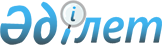 Об утверждении Правил предоставления в пользование памятников истории и культуры и доступа к нимПриказ Министра культуры и спорта Республики Казахстан от 15 апреля 2020 года № 91. Зарегистрирован в Министерстве юстиции Республики Казахстан 16 апреля 2020 года № 20406.
      В соответствии с подпунктом 15) статьи 10 Закона Республики Казахстан "Об охране и использовании объектов историко-культурного наследия" ПРИКАЗЫВАЮ:
      Сноска. Преамбула - в редакции приказа Министра культуры и спорта РК от 12.05.2022 № 125 (вводится в действие по истечении десяти календарных дней после дня его первого официального опубликования).


      1. Утвердить прилагаемые Правила предоставления в пользование памятников истории и культуры и доступа к ним.
      2. Признать утратившими силу:
      1) приказ Министра культуры и спорта Республики Казахстан от 30 ноября 2015 года № 369 "Об утверждении Правил предоставления в пользование памятников истории и культуры" (зарегистрирован в Реестре государственной регистрации нормативных правовых актов за № 12491, опубликован 14 января 2016 года в Информационно-правовой системе "Әділет");
      2) пункт 10 Перечня некоторых приказов в сфере культуры, в которые вносятся изменения, утвержденного приказом исполняющего обязанности Министра культуры и спорта Республики Казахстан от 13 сентября 2018 года № 256 "О внесении изменений в некоторые приказы в сфере культуры" (зарегистрирован в Реестре государственной регистрации нормативных правовых актов за № 17507, опубликован 12 октября 2018 года в Эталонном контрольном банке нормативных правовых актов Республики Казахстан).
      3. Департаменту по делам культуры и искусства Министерства культуры и спорта Республики Казахстан в установленном законодательством порядке обеспечить:
      1) государственную регистрацию настоящего приказа в Министерстве юстиции Республики Казахстан;
      2) в течение двух рабочих дней после введения в действие настоящего приказа размещение его на интернет-ресурсе Министерства культуры и спорта Республики Казахстан;
      3) в течение двух рабочих дней после исполнения мероприятий, предусмотренных настоящим пунктом, представление в Департамент юридической службы Министерства культуры и спорта Республики Казахстан сведений об исполнении мероприятий.
      4. Контроль за исполнением настоящего приказа возложить на курирующего вице-министра культуры и спорта Республики Казахстан.
      5. Настоящий приказ вводится в действие по истечении десяти календарных дней после дня его первого официального опубликования. Правила предоставления в пользование памятников истории и культуры и доступа к ним Глава 1. Общие положения
      1. Настоящие Правила предоставления в пользование памятников истории и культуры и доступа к ним (далее – Правила) разработаны в соответствии с подпунктом 15) статьи 10 Закона Республики Казахстан "Об охране и использовании объектов историко-культурного наследия" (далее – Закон) и определяют порядок предоставления в пользование памятников истории и культуры и доступа к ним.
      Сноска. Пункт 1 - в редакции приказа Министра культуры и спорта РК от 12.05.2022 № 125 (вводится в действие по истечении десяти календарных дней после дня его первого официального опубликования).


      2. В настоящих Правилах используются следующие основные понятия:
      1) памятники истории и культуры – объекты историко-культурного наследия, включенные в Государственный список памятников истории и культуры;
      2) пользователь памятника истории и культуры – физическое или юридическое лицо, которому в соответствии с Законом предоставлено право пользования памятником истории и культуры на основании договора с его собственником;
      3) уполномоченный орган по охране и использованию объектов историко-культурного наследия (далее – уполномоченный орган) – центральный исполнительный орган, осуществляющий руководство и межотраслевую координацию в сфере охраны и использования объектов историко-культурного наследия. Глава 2. Порядок предоставления в пользование памятников истории и культуры
      3. Предоставление в пользование памятников истории и культуры физическим и юридическим лицам осуществляется для научных, образовательных, туристских, информационных и воспитательных целей.
      4. От имени Республики Казахстан полномочия собственника на памятники истории и культуры международного и республиканского значения осуществляет уполномоченный орган, а на памятники истории и культуры местного значения – местные исполнительные органы областей, городов республиканского значения, столицы (далее – местные исполнительные органы).
      5. Памятники истории и культуры местного значения, являющиеся коммунальной собственностью, предоставляются в пользование по решению местных исполнительных органов.
      Памятники истории и культуры местного значения, являющиеся республиканской собственностью, предоставляются в пользование по решению уполномоченного органа по управлению государственным имуществом по согласованию с уполномоченным органом.
      Памятники истории и культуры международного и республиканского значения, являющиеся коммунальной собственностью, предоставляются в пользование по решению местных исполнительных органов по согласованию с уполномоченным органом.
      Памятники истории и культуры международного и республиканского значения, являющиеся республиканской собственностью, предоставляются в пользование по решению уполномоченного органа по управлению государственным имуществом по согласованию с уполномоченным органом.
      6. Порядок предоставления в пользование памятников истории и культуры, находящихся на балансе государственных юридических лиц, осуществляется в соответствии с Правилами передачи государственного имущества в имущественный наем (аренду), утвержденными приказом Министра национальной экономики Республики Казахстан от 17 марта 2015 года № 212 (зарегистрирован в Реестре государственной регистрации нормативных правовых актов за № 10467), либо Правилами передачи государственного имущества в доверительное управление и Типовым договором доверительного управления государственным имуществом, утвержденными приказом Министра национальной экономики Республики Казахстан от 16 января 2015 года № 17 (зарегистрирован в Реестре государственной регистрации нормативных правовых актов за № 10111).
      Сноска. Пункт 6 - в редакции приказа Министра культуры и спорта РК от 12.05.2022 № 125 (вводится в действие по истечении десяти календарных дней после дня его первого официального опубликования).


      7. Памятники истории и культуры, находящиеся на балансе и собственности не государственных юридических и физических лиц предоставляются в пользование в соответствии с гражданским законодательством Республики Казахстан.
      8. Договор на предоставление в пользование памятников истории и культуры международного и республиканского значения, являющихся республиканской собственностью, заключается между уполномоченным органом по государственному имуществу и физическим или юридическим лицом по согласованию с уполномоченным органом.
      Договор на предоставление в пользование памятников истории и культуры международного и республиканского значения, являющихся коммунальной собственностью, заключается между местным исполнительным органом и физическим или юридическим лицом по согласованию с уполномоченным органом.
      Договор на предоставление в пользование памятников истории и культуры местного значения, являющихся республиканской собственностью, заключается между уполномоченным органом по государственному имуществу и физическим или юридическим лицом по согласованию с уполномоченным органом.
      Договор на предоставление в пользование памятников истории и культуры местного значения, являющихся коммунальной собственностью, заключается между местным исполнительным органом и физическим или юридическим лицом.
      9. Собственнику принадлежат права владения, пользования и распоряжения памятниками истории и культуры как объектами собственности, за исключением права их самостоятельного уничтожения.
      10. Собственники памятников истории и культуры обязаны уведомлять местные исполнительные органы о предполагаемых или свершившихся изменениях прав собственности.
      11. Собственник имеет право извлечения прибыли (получения дохода) в результате использования и эксплуатации памятников истории и культуры, ограниченное охранным обязательством.
      12. Условия содержания памятников истории и культуры собственниками и пользователями памятников истории и культуры фиксируются в охранном обязательстве, выдаваемом местными исполнительными органами Глава 3. Порядок доступа к памятникам истории и культуры
      13. Собственники и пользователи памятников истории и культуры осуществляют деятельность по их сохранению и обязаны соблюдать условия содержания памятника истории и культуры путем:
      1) принятия мер по обеспечению сохранности памятников истории и культуры;
      2) обеспечения доступа к памятнику истории и культуры в научных, образовательных, туристских, информационных и воспитательных целях в порядке и пределах, устанавливаемых договорами с местными исполнительными органами.
      14. Собственник памятника истории и культуры вправе требовать неразглашения его содержания или отказывать в доступе для исследований и публичном осмотре на срок до пятидесяти лет, если объект собственности принадлежит ему на правах наследования и по своему происхождению или содержанию связан с личностью завещателя или предками собственника.
      15. Памятники истории и культуры при посещении не должны подвергаться угрозе уничтожения или порчи. Доступ к памятникам истории и культуры исключает самостоятельную фотофиксацию со вспышкой, не разрешается постукивание по стене и их конструкциям, откалывание частей памятника истории и культуры, ходьба по верху полуразрушенных стен и строений.
					© 2012. РГП на ПХВ «Институт законодательства и правовой информации Республики Казахстан» Министерства юстиции Республики Казахстан
				
      Министр культуры и спортаРеспублики Казахстан 

А. Раимкулова
Утверждены
приказом Министр
культуры и спорта
Республики Казахстан
от 15 апреля 2020 года № 91